Minutes for the Senate Executive CommitteeDate and Time: October 12, 3:30 p.m. – 5:30 p.m.Location: Zoom Virtual MeetingPresiding: Ernest Ialongo, Chair of Senate Present: Vice-Chair of Senate, Hector Soto; SEC Senators Natasha Yannacañedo; Thomas Beachdel; Carlos Rivera; Catherine Lewis; Excused Absence: 0Unexcused Absence: 0 Guests: Prof. Christine Hutchins, Chair of College-wide Curriculum CommitteeMinutes Prepared by: Carlos RiveraFrom:	HUTCHINS, CHRISTINETo:	CURRICULUM OFFICE; IALONGO, ERNEST; RIVERA, CARLOSSubject:	CWCC items for SEC 10/11/22Date:	Tuesday, October 11, 2022 5:50:35 PMDear Ernest, Carlos, and Wendy,For your perusal, the updated CWCC items for the SEC meeting on 10/12/2022, at this link andbelow,  https://docs.google.com/document/d/1OyHpnZ4jvFsyxdDlPstgLSlHSeEvxF0KJYQmy8ADQKU/edit? usp=sharingWendy, Professor Ronca asked me to double check with you to ensure that the process for the Nursing articulation is complete on our end after being presented as an informational item at Senate.So many thanks.ChristineCWCC ITEMS FOR SENATEWednesday, October 12, 20224:00-4:15 pmCurricular Items presented at CWCC 20 September and 11 October 20221.Curricular Itemsa.LAC 106 - Pathways submissioni.LAC 106 History of Dominican Republic (see links to form and to syllabus); Prof. Emmanuel A. Velayos Larrabure (Humanities) presenting

CWCC Vote Results: Yes 10 No 0 Abstain 0b.MAT 120 SI - Pathways submissioni.MAT 120 SI Introduction to Probability and Statistics Pathways submission (see links to form and to syllabus); Prof. JungHang Lee (Mathematics) presenting

CWCC Vote Results: Yes 10 No 0 Abstain 0c.Criminal Justice - Program description changei.Criminal Justice program description change updating the program description so as to align it with the standing requirements of the Justice Academy Dual Admissions program with John Jay College (see link to  form); Prof. Hector Soto (Behavioral and Social Sciences) presenting

CWCC Vote Results: Yes 11 No 0 Abstain 0d.Liberal Arts AS Degree - Program changei.Liberal Arts AS Degree program change updating the program so as to align it with the courses and credits currently offered in departments and offer maximum flexibility for students (see link to form); Prof. Damaris Lois Lang (Natural Sciences) and Dr. Anna Ivanova (Lib. Sci A.S. Coordinator) presenting

CWCC Vote Results: Yes 10 No 0 Abstain 02.Informational Itemsa.EDU 227 - New experimental coursei.adding experimental course EDU 227 Instructional Technology Models and Practices. A continuation of EDU 226, this experimental course provides models and practice in Instructional Technology, which is required by the state. Teachers for K-12 must use computer-integrated teaching to facilitate the development of computer literacy, computational thinking, and problem-solving skills in students. It was developed at the request of the Office of Teacher Education for a CSin6 certificate program for in-service teachers and paraprofessionals. It would be used as the second course in a two-semester certificate designed for DOE teachers and paraprofessionals. This is part of a Computer Integrated Teacher Education grant held by CUNY and conducted in partnership with the DOE (see links to form and to  syllabus); Prof. Jacqueline DiSanto (Education) presentingii.note that procedures for offering experimental courses are outlined in CUNY Manual of General Policy, Policy 1.17 Experimental Courses (PDF | Text

CWCC Vote Results: Yes 12 No 0 Abstain 0b.Public Policy and Administration Articulation with John Jay (see link to agreement); Prof. Nancy Genova (Behavioral and Social Sciences) presentingc.Nursing Articulation with School of Professional Studies (see link to agreement); Prof. Kathleen Ronca (Allied Health) presenting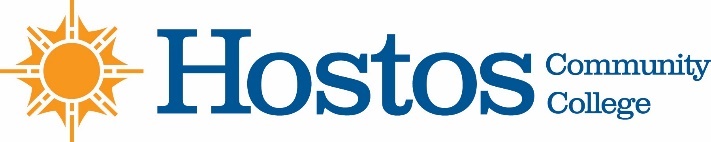 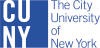 TOPICDISCUSSIONDECISION / ACTIONCall to OrderProfessor Ialongo called the meeting to order at 3:33 p.m.TOPICDISCUSSIONDECISION / ACTIONAcceptance of AgendaMotion to accept SEC AgendaUnanimous approvalTOPICDISCUSSIONDECISION / ACTIONApproval of Minutes SEC Minutes September 7, 2022 meetingSenate MinutesSeptember 15, 2022 meetingNo edits.Addition of the informational nature of the meeting in the appendix of the final copy.Unanimous approvalUnanimous approvalTOPICDISCUSSIONDECISION / ACTIONChair’s ReportProf. Edme Soho is running the elections as the Interim Elections Chair.Brian Carter will be certified on the committee to collect ballots.The Chair will be conducting a quick review of the Savoy meeting space for the upcoming Senate meeting.TOPICDISCUSSIONDECISION / ACTIONSenate ElectionsOne Faculty for SECTwo students for SECTwo Students for Committee on CommitteesCollege ElectionsSenateUFS AlternatesSenate AdjunctsTOPICDISCUSSIONDECISION / ACTIONCurricular ItemsCriminal Justice – Program description change.LAC 106 History of Dominican Republic – Pathways submission.MAT 120 SI Introduction to Probability and Statistics - Pathways submission.Liberal Arts AS Degree – Program change.See the appendix for additional details.TOPICDISCUSSIONDECISION / ACTIONInformational ItemsPublic Policy and Administration Articulation with John Jay College.Nursing Articulation with School of Professional Studies.EDU 227 Instructional Technology Models and Practices. A continuation of EDU 226, this experimental course provides models and practice in Instructional Technology, which is required by the state.TOPICDISCUSSIONDECISION / ACTIONApproval of October 20, 2022 Senate agenda.Unanimous approvalTOPICDISCUSSIONDECISION / ACTIONNew Business & AnnouncementsNoneAdjournment.4:36 p.m.